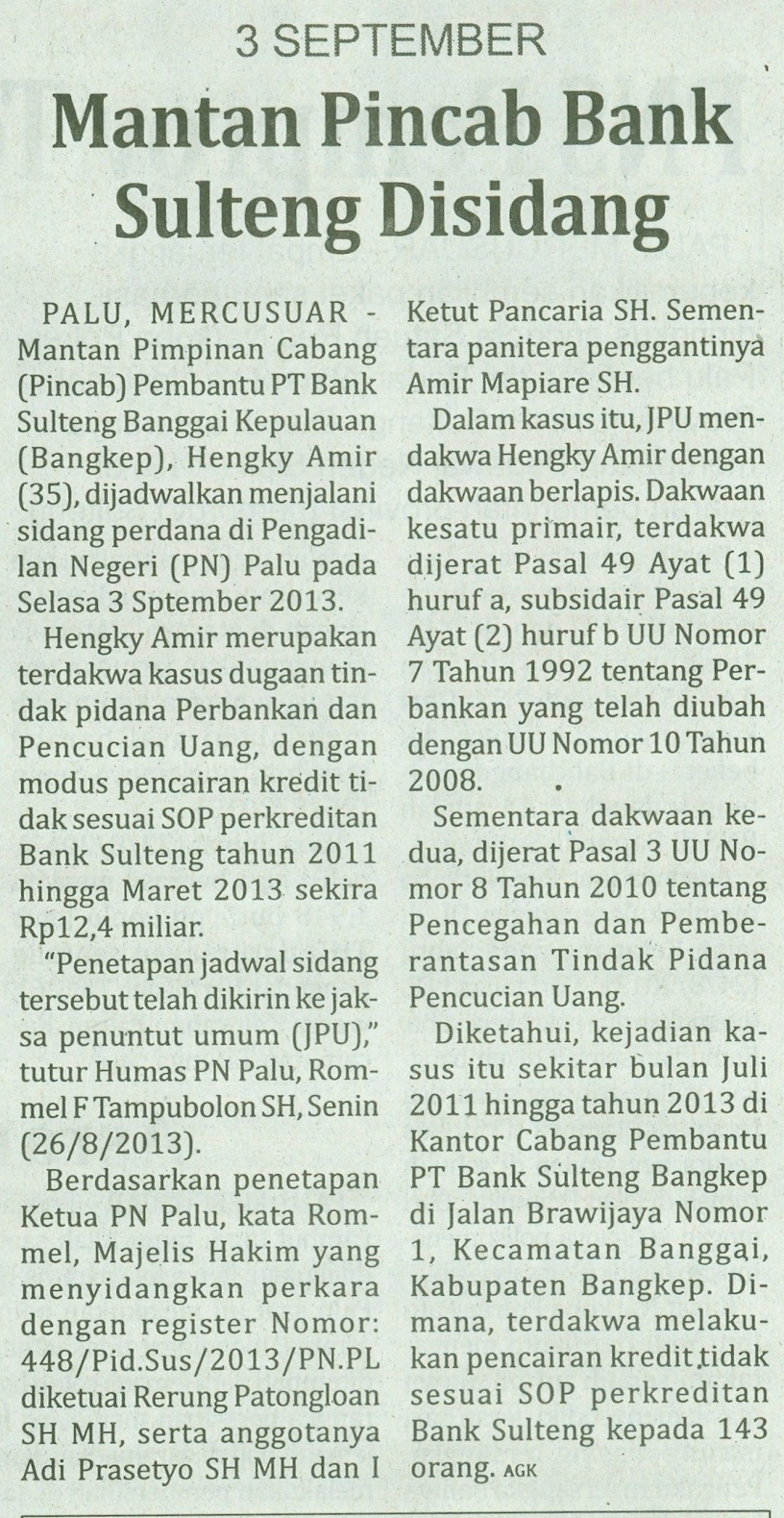 Harian    	:MercusuarKasubaudSulteng IHari, tanggal:Selasa , 27 Agustus 2013KasubaudSulteng IKeterangan:Halaman 6  Kolom 8-9KasubaudSulteng IEntitas:Kabupaten Banggai KepulauanKasubaudSulteng I